附件4武汉体育学院考场示意图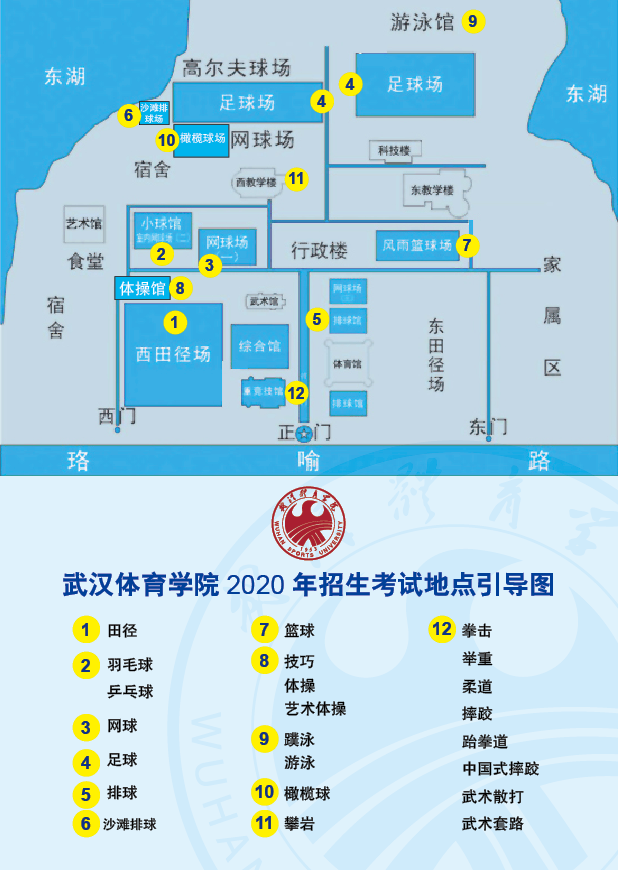 